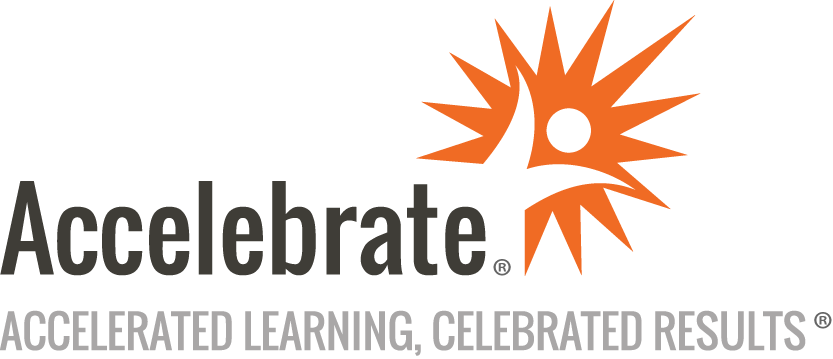 Microsoft Dynamics 365 Fundamentals (CRM) (MB-910)Course Number: MOC-MB-910
Duration: 1 dayOverviewThis live online or in-person Microsoft Dynamics 365 Fundamentals (CRM) training (Microsoft course MB-910) teaches attendees how to leverage the customer engagement capabilities of Dynamics 365. Participants learn to use customer engagement apps, including Dynamics 365 Marketing, Dynamics 365 Sales, Dynamics 365 Customer Service, Dynamics 365 Field Service, and customer relationship management (CRM) in Dynamics 365 Project Operations. This course prepares students for the MB-910 exam for which every attendee receives a voucher.PrerequisitesAll attendees must have a fundamental understanding of customer engagement principles and business operations. An understanding of cloud computing is helpful, but not necessary.MaterialsAll Microsoft Dynamics 365 Fundamentals training students receive Microsoft official courseware.For all Microsoft Official Courses taught in their entirety that have a corresponding certification exam, an exam voucher is included for each participant.Software Needed on Each Student PCAttendees will not need to install any software on their computer for this class. The class will be conducted in a remote environment that Accelebrate will provide; students will only need a local computer with a web browser and a stable Internet connection. Any recent version of Microsoft Edge, Mozilla Firefox, or Google Chrome will be fine.ObjectivesAll students will learn how to describe the capabilities and functionality of:Dynamics 365 MarketingDynamics 365 SalesDynamics 365 Customer ServiceDynamics 365 Field ServiceDynamics 365 customer engagement appsOutlineIntroductionCore Capabilities of Microsoft Dynamics 365 Customer Engagement Apps Navigate the Dynamics 365 customer engagement appsExplore common Dynamics 365 activities and integration optionsFundamentals of Dynamics 365 Marketing Explore Dynamics 365 MarketingExplore other marketing capabilities and appsFundamentals of Dynamics 365 Sales Examine Dynamics 365 SalesUse sales capabilitiesFundamentals of Dynamics 365 Customer Service Explore Dynamics Field ServiceExamine knowledge management in Dynamics 365 Customer Service and related appsFundamentals of Dynamics 365 Field Service Explore Dynamics 365 Field ServiceDescribe the scheduling processConclusion